16 декабря в концертном зале ДМШ №1 г. Златоуста состоялся XVII Областной фортепианный конкурс-фестиваль малых городов им.Е.М.Дементьевой. В конкурсе-фестивале приняли участие юные пианисты из г. Златоуста, Кусы, Миасса и Сатки.

Нашу школу представляли воспитанники Людмилы Борисовны Крохиной и Ольги Сергеевны Бейлисон
 В номинации "ученик-ученик" Тарасова Дарья (4 класс) и Киселев Михаил (5 класс) показали настоящее мастерство и стали лауреатами 1 степени! 
Майчук Ксения (2 класс) в "Творческой» номинации получила Диплом участника.

Хотим выразить благодарность членам жюри, И.В.Коржовой (Заслуженный работник культуры РФ), Е.М.Валеевой (Преподаватель Южно-Уральского государственного института искусств им. П.И.Чайковского) и С.В.Зуевой (Председатель городского методического совета), за справедливую оценку выступлений и ценное мнение о всех участниках конкурса.

Мы гордимся нашими пианистами и желаем им дальнейших успехов! Пусть музыка всегда сопровождает вас и наполняет жизнь радостью творчества! 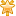 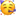 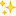 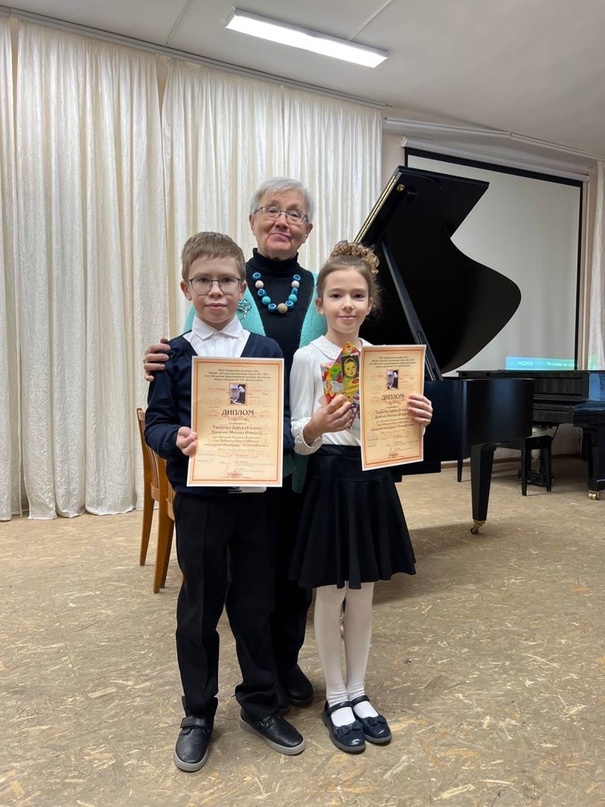 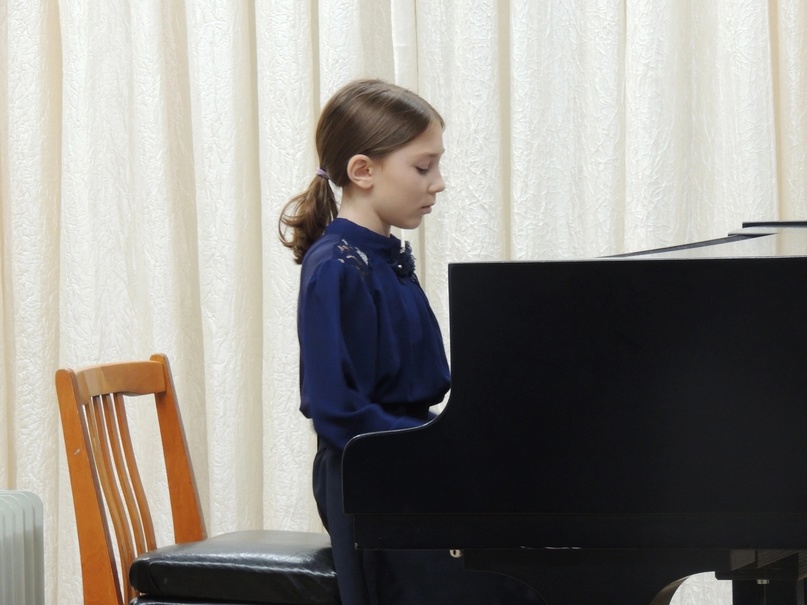 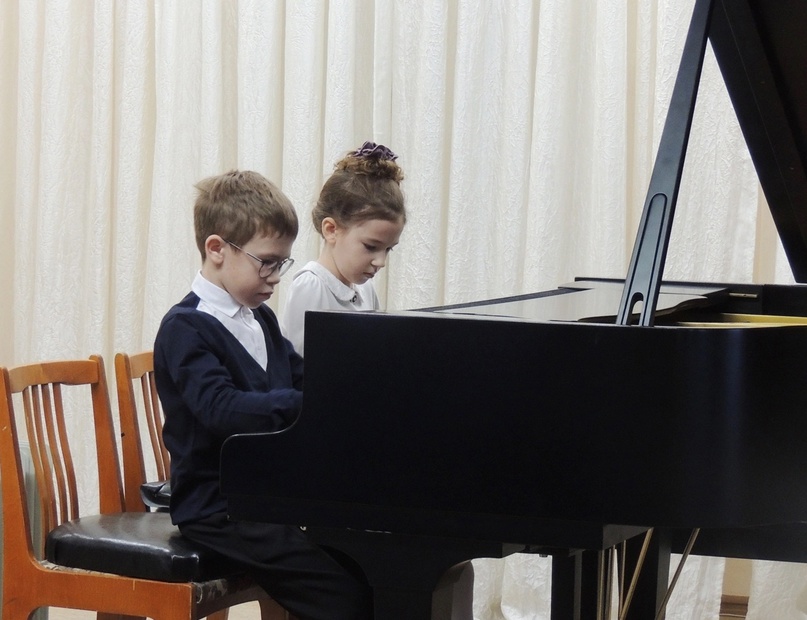 